Информацияо мерах поддержки субъектов МСП – центр "Мой бизнес"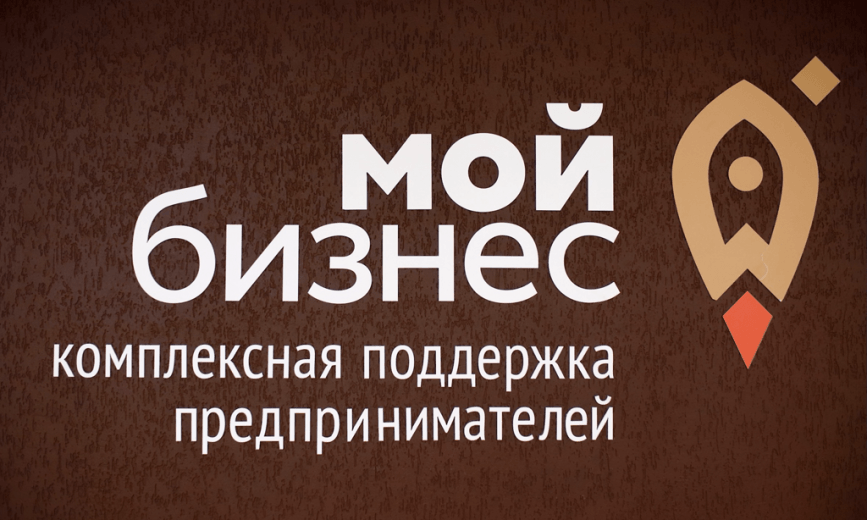 Для достижения целей национального проекта "Малое и среднее предпринимательство и поддержка индивидуальной предпринимательской инициативы" в Волгоградской области обеспечивается создание и развитие организаций инфраструктуры поддержки малого и среднего предпринимательства. Созданные организации инфраструктуры поддержки малого и среднего предпринимательства оказывают информационную, имущественную, консультационную поддержку субъектам малого и среднего предпринимательства региона, а также финансовую поддержку путем обеспечения доступности заемных средств.Все институты развития объединены на площадке центра "Мой бизнес", расположенного в здании на проспекте Жукова,3. Здесь находятся  центр поддержки экспорта, центр поддержки предпринимательства, центр инжиниринга, центр инноваций социальной сферы, гарантийный фонд, микрофинансовый центр, фонд микрофинансирования, отделение "МСП Банка", а также специализированное окно МФЦ для предпринимателей.Центр поддержки предпринимательства (ЦПП) оказывает бесплатную консультационно-информационную поддержку, обеспечивает консалтинговое, маркетинговое, юридическое и информационное сопровождение деятельности субъектов малого и среднего предпринимательства. Здесь помогут в решении вопросов финансового планирования, оптимизации налогообложения, правового обеспечения, разработки маркетинговой стратегии, рекламной кампании, продвижения бренда и т. д. Обращаться в ЦПП могут не только действующие предприниматели, но и физические лица планирующие открытие собственного дела.На постоянной основе проводятся семинары, круглые столы, реализуются образовательные программы (программы повышения квалификации с выдачей соответствующих документов), а также крупные конференции и форумы предпринимателей.Также можно получить бесплатно услуги по разработке бизнес-плана для привлечения финансирования, по содействию в размещении 
на электронных торговых площадках, по регистрации товарных знаков, по сертификации и прочие.Центр инжиниринга Волгоградской (РЦИ) области предоставляет предпринимателям консультационную и экспертную поддержку в сфере технологического и проектного инжиниринга. Поддержка может быть интересна предпринимателям, перед которыми стоит задача модернизации, техперевооружения и внедрения новых технологий на предприятиях. Производственные субъекты малого и среднего предпринимательства могут получить ряд услуг в том числе: оценка потенциала импортозамещения, маркетинговые услуги, проведение финансового или управленческого аудита, составление бизнес-планов, составление технико-экономического обоснования, составление инвестиционных меморандумов, содействие в сертификации, декларировании, аттестации, разработка технических решений, проведение технических аудитов (технологического, энергетического, экологического) и прочие.Услуги центром инжиниринга оказываются на частично платной основе (софинансирование со стороны субъекта МСП). Центр поддержки экспорта (ЦПЭ) оказывает услуги экспортно ориентированным субъектам малого и среднего предпринимательства. В числе услуг: консультации по вопросам внешнеэкономической деятельности, переводы документов и деловых писем, организация участия субъектов МСП в крупнейших международных выставках в России 
и за рубежом, проведение зарубежных бизнес-миссий, обучение по образовательной программе Российского экспортного центра, сертификация продукции, размещение продукции на электронных торговых площадках и др.Услуги оказываются на бесплатной и частично платной основе (софинансирование со стороны субъекта МСП).Центр инноваций социальной сферы (ЦИСС) реализует единый системный подход к обеспечению комплексного сопровождения социальных предпринимателей. Получателями услуг ЦИСС являются субъекты малого и среднего предпринимательства, работающие в социальной сфере или планирующие реализовать социальные проекты в будущем, а также физические лица, заинтересованные в начале осуществления деятельности в области социального предпринимательства.ЦИСС оказывает консультационные услуги в области социального предпринимательства, организует обучающие мероприятия, мастер-классы, акселерационные программы, организует участие в выставках, также выступает организатором ежегодного регионального конкурса "Лучший социальный проект года".Местонахождение: Центр "Мой бизнес" (ЦПП, ЦПЭ, РЦИ, ЦИСС, Гарантийный фонд, Фонд микрофинансирования, Микрофинансовый центр): г. Волгоград, пр-кт Маршала Советского Союза Г.К. Жукова, д.3.Телефон "горячей линии": 8 (800) 302-32-03.Телефоны: ЦПП (8442) 32-00-06, ЦПЭ (8442) 32-00-03,                                   ЦИ (8442) 32-00-04, ЦИСС (8442) 32-00-05.О мерах поддержки и организациях их предоставляющих, можно ознакомиться на Портале поддержки МСП Волгоградской области в сети "Интернет" по адресу: http://www.mspvolga.ru/. На портале представлена информация по доступным мерам федеральной и региональной поддержки, о проводимых мероприятиях, через личный кабинет возможно записаться на консультацию по вопросам ведения бизнеса, подать заявку на получение финансовых, образовательных, инжиниринговых и других услуг.Отдел экономики